V Praze dne: 26.8.2022             Objednávka                                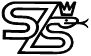              Objednávka                                             Objednávka                                             Objednávka                                             Objednávka                                             Objednávka                                Objednatel:Objednatel:Objednatel:Dodavatel:Dodavatel:Dodavatel:Střední zdravotnická školaRuská 2200/91100 00  Praha 10IČ:                00638765Tel.:             246 090 805Banka:         PPF banka a.s.Číslo účtu:   2003780005/6000Střední zdravotnická školaRuská 2200/91100 00  Praha 10IČ:                00638765Tel.:             246 090 805Banka:         PPF banka a.s.Číslo účtu:   2003780005/6000Střední zdravotnická školaRuská 2200/91100 00  Praha 10IČ:                00638765Tel.:             246 090 805Banka:         PPF banka a.s.Číslo účtu:   2003780005/6000AUTOCONT a.s. Politických vězňů 559 280 00 Kolín IČ:               04308697DIČ:            CZ04308697Tel.:            910 971 111Banka:         Raiffeisenbank Číslo účtu:  6563752/0800AUTOCONT a.s. Politických vězňů 559 280 00 Kolín IČ:               04308697DIČ:            CZ04308697Tel.:            910 971 111Banka:         Raiffeisenbank Číslo účtu:  6563752/0800AUTOCONT a.s. Politických vězňů 559 280 00 Kolín IČ:               04308697DIČ:            CZ04308697Tel.:            910 971 111Banka:         Raiffeisenbank Číslo účtu:  6563752/0800Objednáváme u Vás Licence Microsoft OVL na základě nabídky PN100622481-1: Objednáváme u Vás Licence Microsoft OVL na základě nabídky PN100622481-1: Objednáváme u Vás Licence Microsoft OVL na základě nabídky PN100622481-1: Objednáváme u Vás Licence Microsoft OVL na základě nabídky PN100622481-1: Objednáváme u Vás Licence Microsoft OVL na základě nabídky PN100622481-1: Objednáváme u Vás Licence Microsoft OVL na základě nabídky PN100622481-1: Název produktuPočet ks Cena/ks bez DPH(v Kč)Cena/ks bez DPH(v Kč)DPHCena celkem(v Kč)Cena celkem(v Kč)Office Pro Plus Edu All Lng lic/SA         110731,80731,8021%80 498,0080 498,00ExchgSvStd ALNG LicSAPk OLV11 804,161 804,1621%1 804,161 804,16ExchgSvCAL ALNG LicSAPk OLV11067,3967,3921%7 412,907 412,90SQLSvrStdCore ALNG LicSAPk  28 304,718 304,7121%16 609,4216 609,42WinSvSTDCore ALNG LicSAPk61 351,451 351,4521%8 108,708 108,70WinEDU ALNG UpgrdSAPk OLV 110491,04491,0421%54 014,4054 014,40WinSvCAL ALNG LicSAPk11070,7470,7421%7 781,407 781,40Microsoft Intune for Education 110160,50160,5021%17 655,0017 655,00Azure Active Directory 110195,75195,7521%21 532,5021 532,50Celkem bez DPH 215 416,48215 416,48Celkem DPH 21%45 237,4645 237,46Celkem k úhradě260 653,94260 653,94